Publicita a propagace projektů – 2020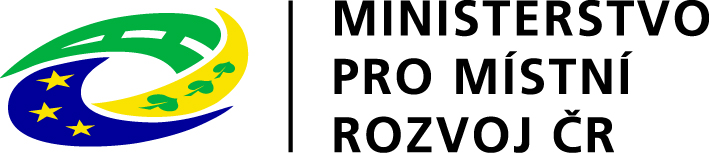 Projekt REKONSTRUKCE KULTURNÍHO DOMU OBCE HLUBOČANY byl realizován za přispění prostředků státního rozpočtu ČR z programu Ministerstva pro místní rozvoj.Projekt REKREAČNÍ PLOCHA TEREŠOV byl realizován za přispění prostředků státního rozpočtu ČR z programu Ministerstva pro místní rozvoj.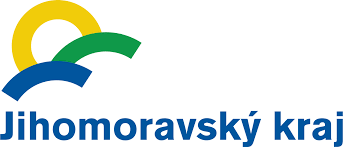 Projekt REKONSTRUKCE ELEKTROINSTALACE A OSVĚTLENÍ KULTURNÍHO DOMU V OBCI HLUBOČANY byl realizován za přispění prostředků rozpočtu Jihomoravského kraje z programu Podpora rozvoje venkova Jihomoravského kraje pro rok 2020 ve výši 240 000 Kč.Projekt PODPORA PROVOZU PRODEJNY V OBCI HLUBOČANY byl realizován za přispění prostředků rozpočtu Jihomoravského kraje z programu Podpora provozu venkovských prodejen v Jihomoravském kraji pro rok 2020 ve výši 25 000 Kč.Jihomoravský kraj poskytl ze svého rozpočtu účelovou investiční podporu na projektovou dokumentaci „Projektová dokumentace na výstavbu kanalizace v obci Hlubočany“ z dotačního programu v oblasti vodního hospodářství ve výši 450 000 Kč.